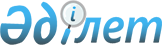 Қарақия аудандық мәслихатының шешімінің құрылымдық элементінің күші жойылды деп тану туралыМаңғыстау облысы Қарақия аудандық мәслихатының 2021 жылғы 27 қазандағы № 8/69 шешімі. Қазақстан Республикасының Әділет министрлігінде 2021 жылғы 13 қарашада № 25138 болып тіркелді
      Қазақстан Республикасының "Құқықтық актілер туралы" Заңының 27 бабына сәйкес, Қарақия аудандық мәслихаты ШЕШТІ:
      1. "Қарақия аудандық мәслихатының кейбір шешімдеріне өзгерістер енгізу туралы" Қарақия аудандық мәслихатының 2015 жылғы 28 қазандағы № 29/298 кейбір шешімдеріне өзгерістер тізбесінің (нормативтік құқықтық актілерді мемлекеттік тіркеу тізілімінде № 2905 болып тіркелген) 7-тармағының күші жойылды деп танылсын.
      2. "Қарақия аудандық мәслихатының аппараты" мемлекеттік мекемесі Қазақстан Республикасының заңнамасында белгіленген тәртіппен:
      1) осы шешімді Қазақстан Республикасы Әділет министрлігінде мемлекеттік тіркеуді;
      2) осы шешімді оны ресми жариялағаннан кейін Қарақия аудандық мәслихатының интернет-ресурсында орналастыруды қамтамасыз етсін.
      3. Осы шешім алғашқы ресми жарияланған күнінен кейін күнтізбелік он күн өткен соң қолданысқа енгізіледі.
					© 2012. Қазақстан Республикасы Әділет министрлігінің «Қазақстан Республикасының Заңнама және құқықтық ақпарат институты» ШЖҚ РМК
				
      Қарақия аудандық мәслихатының хатшысы 

Ж. Қалаубай
